РОССИЙСКАЯ ФЕДЕРАЦИЯКЕМЕРОВСКАЯ ОБЛАСТЬТАШТАГОЛЬСКИЙ МУНИЦИПАЛЬНЫЙ РАЙОНМУНИЦИПАЛЬНОЕ ОБРАЗОВАНИЕ ШЕРЕГЕШСКОЕ ГОРОДСКОЕ ПОСЕЛЕНИЕСОВЕТ НАРОДНЫХ ДЕПУТАТОВ ШЕРЕГЕШСКОГО ГОРОДСКОГО ПОСЕЛЕНИЯРЕШЕНИЕ № 477                                                                                                                                  Принято                                                                            Советом  народных депутатовШерегешского городского поселения                                                                                                                         «06»  июня   2017г.«О  рекомендации Обществу с ограниченной ответственностью «Управляющая компания Жилищно-коммунальное хозяйство» г. Таштагол»	Руководствуясь  Федеральным законом от 06.10.2003 №131–ФЗ «Об общих принципах  организации местного самоуправления  в Российской Федерации», Законодательством Российской Федерации о градостроительной деятельности для подключения объектов капитального строительства к сетям инженерно-технического обеспечения, с учетом особенностей, предусмотренных Федеральным законом "О водоснабжении и водоотведении" от 07.12.2011 г., № 416-ФЗ, Постановлением Правительства РФ от 13.02.2006 N 83 (ред. от 23.08.2014) "Об утверждении Правил определения и предоставления технических условий подключения объекта капитального строительства к сетям инженерно-технического обеспечения и Правил подключения объекта капитального строительства к сетям инженерно-технического обеспечения", с целью приведения технических условий на присоединение к сетям холодного водоснабжения от 16.05.2017 г., № 712, выданных Директору ООО «Коммунальные сети горы Зеленой» Н.А. Блудилину (далее по тексту – Заявитель),  для СТК Шерегеш сектора А в соответствие с п. 95 «Правил холодного водоснабжения и водоотведения», утвержденных Постановлением Правительства РФ от 29.07.2013 N 644,   во избежание нарушения баланса потребления холодной воды в пгт Шерегеш, Совет народных депутатов  Шерегешского  городского поселенияРЕШИЛ:И.о. Главе Шерегешского городского поселения Идимешеву И.А. запросить информацию в ООО «УК ЖКХ» о  наличии резерва пропускной способности сетей холодного водоснабжения, обеспечивающего передачу необходимого объема ресурса.Рекомендовать Директору Общества с ограниченной ответственностью «Управляющая компания Жилищно-коммунальное хозяйство» г. Таштагол Зайкову Н.И. организовать внесение следующих изменений в технические условия на присоединение к сетям холодного водоснабжения от 16.05.2017 г., № 712, выданные Директору ООО «Коммунальные сети горы Зеленой» Н.А. Блудилину,  для СТК Шерегеш сектора А (далее по тексту – ТУ № 712): Пункт 4 ТУ № 712 принять в следующей редакции:Внести в ТУ № 712: Технические требования к объектам капитального строительства, в том числе к устройствам и сооружениям для подключения (технологического присоединения).Гарантируемый свободный напор в месте подключения (технологического присоединения).Режим водопотребления  (отпуска)Требования по обеспечению соблюдения условий пожарной безопасности подаче расходов холодной воды для пожаротушения.Перечень мер по рациональному использованию холодной воды, имеющий рекомендательный характер.Требование заявителю – предусмотреть создание резервного накопителя из расчета 3-х дневного запаса (900 м3).При заключении договора на поставку холодной воды указать одним из существенных условий – качество холодной воды – технической. Обнародовать настоящее решение на информационных стендах, разместить на официальном сайте администрации Шерегешского городского поселения в информационно-телекоммуникационной сети интернет.Настоящее решение вступает в силу с момента обнародования на информационных стендах в здании Администрации Шерегешского городского поселения по адресу: пгт. Шерегеш, ул. Гагарина, 6.Председатель Совета народных депутатовШерегешского городского поселения					О.В. Францева И.о. Главы Шерегешского городского поселения						  	И.А. Идимешев4.Максимальный расход водопотребления, м3/час300 м3 – в сутки, 12,5 м3/час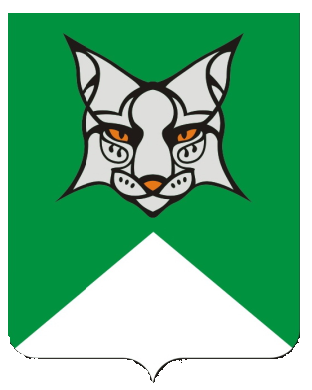 